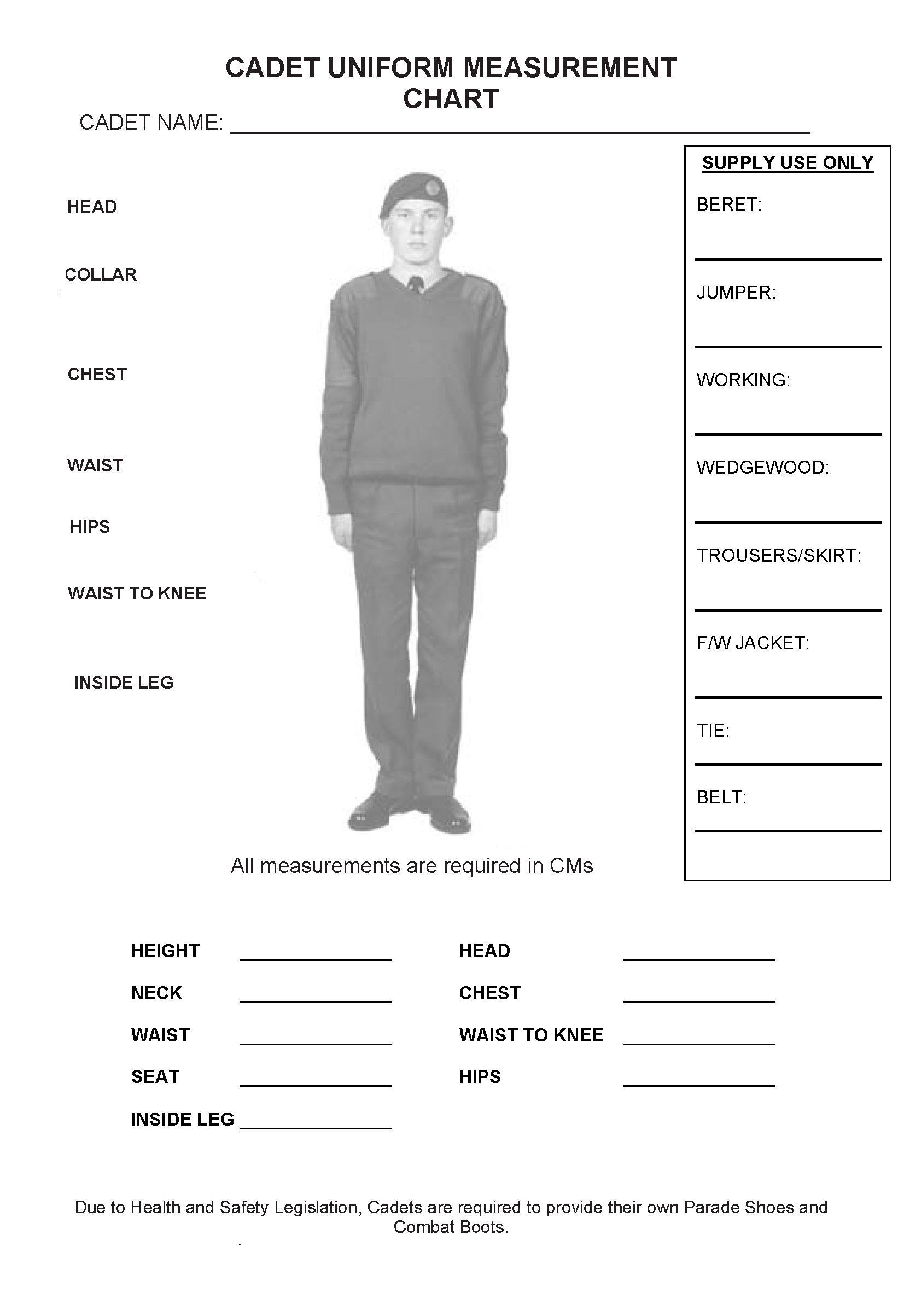 This form should be completed and returned to the NCO i/c RAF Stores where it will be filed for future useDATE measurements taken:___________________________________________________________